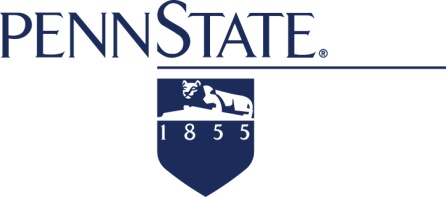 The Pennsylvania State University owns and maintains 112 acres of land in Delaware County, Pennsylvania known as the Brandywine Campus. The University, in addition to being an education, research, and service institution, also undertakes extensive land development activities to continue to provide the best service possible. As part of the land development process, multiple consultants located around the Country are hired to design facilities, which results in a myriad of different design standards for stormwater facilities. Therefore, the University as a Small Municipal Storm Separate Sewer System (MS4) Permit holder has developed these overriding inspection and maintenance standards for all facilities, regardless of what operations and maintenance schedule may have been independently developed as part of the project. These standards have been developed from years of data and analysis of the University’s systems rather than arbitrary standards recommended by consultants or regulatory agencies. Additionally, the University has thousands of employees that are continuously inspecting and maintaining the University’s property. The University has established procedures for employees to report any irregularities. Official Policy Statement of the Office of Business Services: The University will inspect stormwater management facilities annually or after extreme runoff events as required. Routine visual inspections and maintenance will be conducted as determined by the Director of Business Services or Supervisor of Maintenance and Operstions. Additional facilities are inspected as indicated below: Surface Ponds: Surface ponds are inspected by maintenance staff as indicated above, every quarter at which time the ponds are viewed by maintenance staff for any possible problems.  University staff that mow the facilities also report any sinkhole or other irregular activity and litter and detritus are cleaned by landscape staff.  Brandywine has one pond on campus.Subsurface Detention Facilities: Subsurface detention facilities require special equipment to inspect and maintain including fall protection and confined entry equipment and training. For this reason maintenance conducts annual inspections of the subsurface facility usually in the late summer. Principal spillway outlet clogging has been monitored and the outlets are cleaned following inspection as required.  Brandywine has one of these at the Maintenance Building. Storm Drains: Brandywine Campus has 78 storm drains inlets and lines varying in size from 6” to 18” in diameter.  Pipes consist of numerous material types including, RCP, PE, HDPE, CMP, SR, PVC, terracotta, steel, and cast iron.  OPP in general has instituted a policy that new or larger conveyance systems will not be installed and stormwater peaks will be maintained or reduced, with the exception of areas where the storm drains were significantly undersized and cause significant flooding. When possible, storm drains are also camera inspected when new projects occur and pipes are upgraded as required. New storm drains are camera inspected prior to being accepted. Inlets: Inlets are cleaned at least once a year during student breaks. Some inlets if found to be clogged or causing flooding may be cleaned at any time. Inspection Reports: Because of the extensive facilities owned by the University, the University does not write or fill out inspection reports for any type of facility, other than the regulated dams, unless problems are found. OPP’s stormwater engineer documents most inspections with photographs, which are maintained on computer. Required regulatory inspections such as the MS4 “dry-flow” inspections are also done by this method. The results of the dry flow inspections or other problems such as pollutant spills, etc. are reported as required by law. Inspections of active construction sites for erosion and sediment control are conducted by the contractor (a site co-permittee), the University’s construction representative or the University permit engineer. .